To be completed by the Course Coordinator for submission to the Associate Dean (Research).1.	Student details2.	Nominated new Principal SupervisorMust be registered on the Research Higher Degree Supervisor Register as an ‘A’, and be a Charles Sturt University employee (not an adjunct).3.	Nominated new Co-SupervisorMust be a CSU employee or registered adjunct appointment.4.	Approvals and authorisationsStudentI endorse this change in the supervisory team. Signed:  _________________________________________________________	Date:  _ _ / _ _ / _ _Principal SupervisorI endorse this change in the supervisory team I am prepared to supervise this research project with the student.The student has appropriately addressed all the feedback obtained from the proposal reviewers and at the seminar presentation.Signed:  _________________________________________________________	Date:  _ _ / _ _ / _ _Course CoordinatorI endorse this change in the supervisory team.Signed:  _________________________________________________________	Date:  _ _ / _ _ / _ _Associate Dean (Research)I endorse this change in the supervisory team.Signed:  _________________________________________________________	Date:  _ _ / _ _ / _ _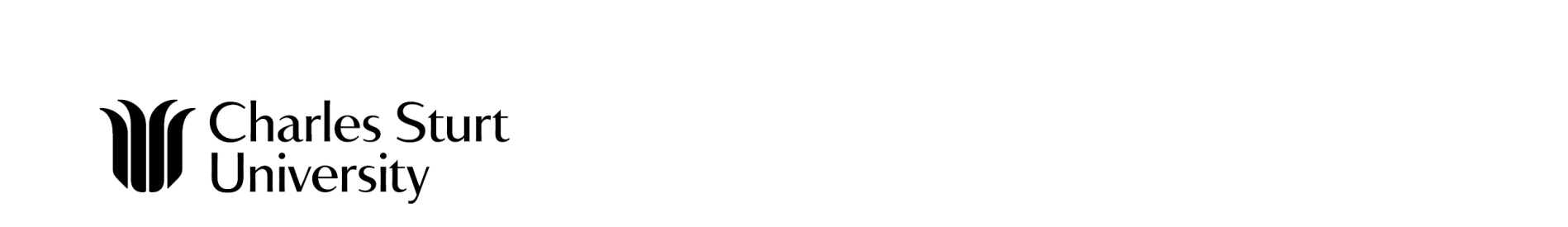 Change/addition of supervisorFaculty of ArtsFor coursework doctoral studentsNameID numberNameStaff IDEmail addressSchoolName of Principal Supervisor being replacedNameStaff IDEmail addressSchool/other locationName of Co-Supervisor being replaced